23.09.2019  № 2306Об изъятии для муниципальных нужд земельных участков по ш. Ядринское города Чебоксары В соответствии со статьями 11, 49, 56.2, 56.3, 56.6, 56.8 Земельного кодекса Российской Федерации, со статьями 279-281 Гражданского кодекса Российской Федерации, Федеральным законом от 06.10.2003 № 131-ФЗ «Об общих принципах организации местного самоуправления в Российской Федерации», на основании постановления администрации города Чебоксары от 27.06.2019 № 1465 «Об утверждении проекта планировки и проекта межевания территории для размещения линейного объекта «Строительство автодорог по улицам № 1, 2, 3, 4, 5 в микрорайоне «Университетский-2» СЗР г. Чебоксары», выписок из Единого государственного реестра недвижимости об объекте недвижимости от 06.08.2019 № КУВИ-001/2019-19277240, № КУВИ-001/2019-19277931, в целях строительства автомобильных дорог местного значения администрация города Чебоксары п о с т а н о в л я е т:1. Изъять у арендаторов для муниципальных нужд в целях строительства автомобильных дорог местного значения: 1.1. Земельный участок из земель населённых пунктов площадью 350 кв.м (0,0350 га), подлежащий образованию из земельного участка с кадастровым номером 21:01:010305:5835 площадью 1297 кв.м (0,1297 га) с видом разрешенного использования «производственная деятельность» по адресу: Чувашская Республика – Чувашия, г. Чебоксары, ш. Ядринское, путем раздела с сохранением в измененных границах;1.2. Земельный участок из земель населённых пунктов площадью 26 кв.м (0,0026 га), подлежащий образованию из земельного участка с кадастровым номером 21:01:010305:118 площадью 2627 кв.м (0,2627 га) с видом разрешенного использования «производственная деятельность» по адресу: Чувашская Республика – Чувашия, г. Чебоксары ш. Ядринское,  путем раздела с сохранением в измененных границах.2. Муниципальному казенному учреждению «Земельное управление» муниципального образования «город Чебоксары – столица Чувашской Республики»:2.1. Направить арендаторам заказным письмом с уведомлением о вручении копию настоящего постановления в течение десяти дней со дня его принятия.2.2. Направить в Управление Федеральной службы государственной 
регистрации, кадастра и картографии по Чувашской Республике копию настоящего постановления.2.3. В порядке информационного взаимодействия в течение 5 рабочих дней направить данное постановление в филиал ФГБУ «Федеральная служба государственной регистрации, кадастра и картографии по Чувашской Республике» для отображения сведений, содержащихся в настоящем постановлении и проекте планировки и проекте межевания территории, утвержденных постановлением администрации города Чебоксары от 27.06.2019 № 1465, на кадастровых картах, предназначенных для использования неограниченным кругом лиц.2.4. После постановки на государственный кадастровый учет земельных участков, указанных в подпунктах 1.1, 1.2 настоящего постановления, подготовить проект соглашения об изъятии земельных участков и направить арендаторам заказным письмом с уведомлением о вручении с предложением об их заключении с приложением документов согласно пункту 4 статьи 56.10 Земельного кодекса Российской Федерации.3. Муниципальному бюджетному учреждению «Управление территориального планирования» города Чебоксары обеспечить выполнение кадастровых работ, необходимых для образования земельного участка в соответствии с проектом планировки и проектом межевания территории, утвержденными постановлением администрации города Чебоксары от 27.06.2019 № 1465.4. Управлению информации, общественных связей и молодежной политики администрации города Чебоксары опубликовать настоящее постановление в средствах массовой информации в течение десяти дней со дня его подписания и разместить на официальном сайте города Чебоксары в сети «Интернет».5. Контроль за выполнением настоящего постановления возложить на заместителя главы администрации города Чебоксары – председателя Горкомимущества Васильева Ю.А.Глава администрации города Чебоксары 			                А.О. ЛадыковЧăваш РеспубликиШупашкар хулаАдминистрацийěЙЫШĂНУ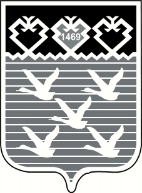 Чувашская РеспубликаАдминистрациягорода ЧебоксарыПОСТАНОВЛЕНИЕ